lMADONAS NOVADA PAŠVALDĪBA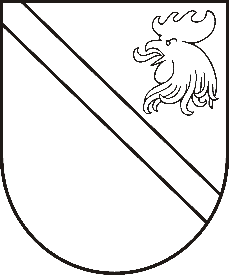 Reģ. Nr. 90000054572Saieta laukums 1, Madona, Madonas novads, LV-4801 t. 64860090, fakss 64860079, e-pasts: dome@madona.lv ___________________________________________________________________________MADONAS NOVADA PAŠVALDĪBAS DOMESLĒMUMSMadonā2017.gada 28.decembrī						Nr.735								(protokols Nr.27, 15. p.)Par saistošo noteikumu Nr.28 “Madonas novada pašvaldības stipendiju piešķiršanas kārtība” apstiprināšanuSaskaņā ar Madonas novada pašvaldības domes 25.10.2017. lēmumu Nr.608, ir sagatavoti izskatīšanai saistošie noteikumi “Madonas novada pašvaldības stipendiju piešķiršanas kārtība”.Ņemot vērā 14.12.2017. Izglītības un jaunatnes lietu komitejas priekšlikumu, noklausoties S.SERŽĀNES sniegto informāciju, ņemot vērā 19.12.2017.  Finanšu un attīstības komitejas atzinumu, atklāti balsojot: PAR – 14 (Agris Lungevičs, Ivars Miķelsons, Zigfrīds Gora, Artūrs Čačka, Antra Gotlaufa, Artūrs Grandāns, Gunārs Ikaunieks, Valda Kļaviņa, Valentīns Rakstiņš, Andris Sakne, Inese Strode, Aleksandrs Šrubs, Gatis Teilis, Kaspars Udrass), PRET - NAV, ATTURAS - NAV, Madonas novada pašvaldības dome NOLEMJ:  Apstiprināt saistošos noteikumus “Madonas novada pašvaldības stipendiju piešķiršanas kārtība”.Domes priekšsēdētājs							A.Lungevičs